ALLEGATO C)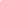  	Spett.le Comune di Pollica 	Via Dante Alighieri, 8 	84068 – Pollica OGGETTO: Offerta economica la partecipazione al BANDO PUBBLICO PER L'AFFIDAMENTO IN CONCESSIONE DEL COMPLESSO SPORTIVO PRESENTE ALLA FRAZ. ACCIAROLI. Il   Sottoscritto	nato/a   a	Prov.   	 il	residente a	C.A.P.	Prov.  	   via/piazza	n.	Codice Fiscale  		, n.  tel. 			, e-mail   			    quale legale rappresentante della società sportiva / ente di promozione sportiva / associazione / altro							con sede legale nel Comune di				in via   			 Codice Fiscale				partita iva     			    tel. 	e-mail:  					  OFFREil seguente rialzo pari ad €	* sul canone annuo contributo di cui all’art. 5 della convenzione su un importo posto a base di gara di € 15.000,00 e quindi pari ad €	oltre Iva (in lettere:	oltre Iva)  * Indicare ribasso per scaglioni di Euro 5.000,00.   	, lì  	  	 	 	 	 	 	 	 	 	FIRMA 